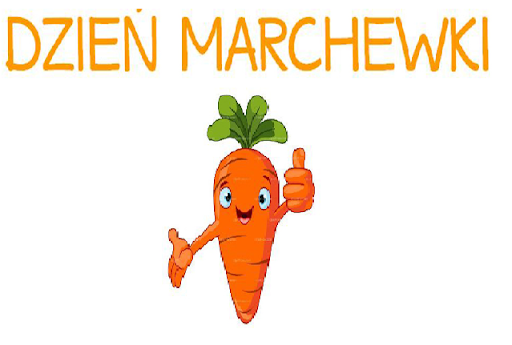                                                               Temat kompleksowy: CHCEMY BYĆ ZDROWITemat dnia: DZIEN MARCHEWKIData: 09.04.2021,wtorekGrupa dzieci:4-5 latkiPrzewidywane osiągnięcia dzieci:- poznanie wartości odżywczych marchewki, kształcenie przekonania o konieczności spożywania warzyw           -kształtowanie postawy prozdrowotnej poprzez poszerzenie wiedzy z zakresu tematu zdrowego odżywiania;                                                                                                                                -utrwalenie wiadomości z zakresu rozpoznawania i nazywania warzyw;                                      doskonalenie spostrzegawczości wzrokowej i słuchowej;                                                                                                -rozwijanie kompetencji matematycznych( ćwicz.w przeliczaniu, klasyfikowaniu ,porównywaniu) Realizacja podstawy programowejI           4,5,7,9II         4,9III       5,8     IV     1,2,3,5,7,12,13,15 Niedawno,4 kwietnia swoje święto obchodziła MARCHEWKA. Z tej okazji mamy dla Was propozycję zabaw „marchewkowych” ;-)1.Zacznijmy od zagadki, Rodzicu, zapytaj dziecko, czy wie, o jakie warzywo chodzi? Lubią mnie chrupać zajączki,lubią także dzieci.Jestem słodka, pomarańczowa, najsmaczniejsza w świecie!2.W nagrodę za odgadnięcie rozwiązania zagadki zaproś dziecko do zabawy pt. „ Szukaj marchewek!”(zadaniem dziecka jest odnalezienie ukrytych wcześniej w pomieszczeniu kilku marchewek). Wesoła piosenka o marchewce będzie tłem do poszukiwań:piosenkaPobierz3.Matematyczna . zabawa dydaktyczna „Marchewki”” – dziecko przelicza ilość znalezionych w domu warzyw,porównuje ich kształt,wielkośc, może układąc od największej do najmniejszej itp.3.Słuchanie wiersza K. Dworackiej „Marchewkowe święto”. Czas już zacząć świętowanie!Mili panowie, drogie panie,Oto nasza jest królowa,Bardzo piękna, pomarańczowa.Jest warzywem korzeniowymI do tego bardzo zdrowym.Chrupią z chęcią ją dzieciaki,Uwielbiają takie przysmaki.Nasza piękna miss rudościW wielu daniach zawsze gości,Wszędzie też jest zapraszana:Bywa w zupie jaśnie pana,W sosach, sokach i surówkach.Jej obecność wzmacnia zdrówko!Ma witamin zestaw cały,A do tego minerały!Wzmacnia oczy, siły, skórę,Zalet wszelkich ma istną górę!Smakiem nikt jej nie pokona,Dzisiaj o tym się przekonasz!Wszystko dawno już gotowe,Czas rozpocząć święto marchewkowe!Proponowane pytania:– O czym był wiersz?– W jakich daniach możemy znaleźć marchewkę?– Dlaczego marchewka jest zdrowa?.5. Zabawa „Moja kompozycja z marchewki”- układnie obrazka z wykorzystaniem warzywa. Dzieci układają dowolne kompozycje z plasterków marchewki). Po wykonaniu zadania, każde dziecko opowiada                 o swojej pracy.6.A może zrobicie wspólnie marchewkowy sok lub surówkę? Mamy też przepis na przepyszne ciasto marchewkowe!:https://aniagotuje.pl/przepis/ciasto-marchewkowe8. Dodatkowo, dla chętnych 5 latków zamieszczamy karty pracy( do wyboru): rysuj po śladziePobierzrysuj-coraz-wieksza-marchewkePobierzwyraz marchewkaPobierz9. Na miłe popołudnie polecamy bajkę pt. „Dzień Marchewki”. https://www.youtube.com/watch?v=znW1dzkvgFsPrzypominamy również nasz wierszyk, przeznaczony do opanowania pamięciowego w kwietniu”Dzieci dbają o środowisko”W zgodzie z przyrodą żyją wszystkie dzieci
Kochają słońce, kiedy jasno świeci.
Dbają o drzewa, dbają o rośliny,                                                                                                                                 w czasie wycieczek nie płoszą zwierzyny.
Często dorosłym dobry przykład dają,
w wyznaczonych miejscach śmieci zostawiają.Oraz prezentujemy piosenkę: https://www.youtube.com/watch?v=z2FedJPZhXY piosenka „Zielony dom”DZIĘKUJEMY 